1․․․300:15 = 20672:16 = 42990:45= 221518:22= 69  2805:85= 334567 = 4000 + 500 + 60 + 787689 = 80000 + 7000 + 600 + 80 + 965089 = 60000 + 5000 + 80 + 945625 = 40000 + 5000 + 600 + 20 + 590985 = 90000 + 900 + 80 + 5874589 = 800000 + 80000 + 4000 + 500 + 80 + 9456980 = 400000 + 50000 + 6000 + 900 + 801․․938 : 14 = 67 1862 : 98 = 198673 : 59 = 14734759 = 30000 + 4000 + 700 + 50 + 94563 = 4000 + 500 + 600 + 90 + 3   4693 = 4000 + 600 + 90 + 35096 = 5000 + 90 + 624891 = 20000 + 4000 + 800 + 90 + 1 -6961260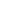 58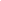 -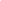 96960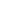 x58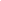 12+11658696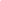 -300153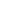 0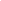 2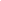 00x1520+00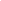 30300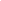 -672166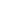 41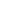 4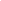 2-32320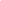 X4216+252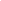 42672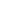 -990459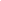 0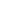 2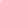 2-90900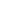 x4522+90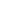 90990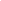 -15182213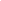 2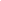 6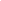 9-198198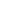 0x6922+13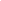 8 1381518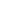 -280585255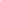 3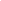 3-2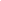 552550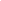 x8533+255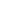 2552805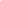 -9381484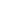 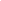 6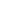 7-98980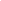 x6714+268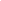 67938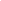 -1862989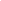 8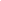 1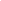 9-882882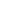 0x9819+882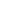 981862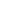 -86735959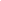 1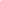 47-2772364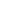 13413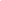 0x14759+132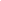 3 735867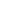 3